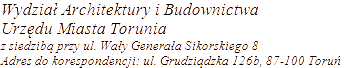 DECYZJE Ustalenie lokalizacji inwestycji celu publicznegoSymbol klasyfikacyjny z rzeczowego wykazu akt: 6733.1116PMTDecyzja nr 16.2023 6733.11.19.2023 DK KZ 05.09.2023Toruńskie Wodociągi Sp. z o.o. poprzez Ireneusz Plichtę – Przedsiębiorstwo Inżynierskie ProEko 
Al. Jana Pawła II 148, 85-151 Bydgoszcz„ Modernizacja i rozbudowa gospodarki osadowej na terenie Centralnej Oczyszczalni Ścieków w Toruniu”, na terenie położonym przy ul. Szosa Bydgoska 49 w Toruniu .część działek nr 128/4, 129/2, 138/1, 136/2, 100/3 z obrębu 2317PMTDecyzja nr 17.2023 6733.11.14.2023 DK KZ 20.09.2023Energa Operator S.A. poprzez Mirosławę Zielińską 
ul. Legionów 92 – ToruńBudowa linii kablowej SN 15kV, na terenie położonym przy ul. Kujawskiej , pl. Armii Krajowej i moście im. J. Piłsudskiego w Toruniu.dz. nr 355 oraz część działek 356, 362, 382, 135, 143, 384 obręb 64